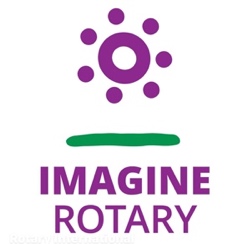 MINUTES –  April 15, 2023District 5130 Disaster Relief Committee MeetingVia ZoomMeeting began: 9:02AMFollow-upMeeting Adjourned :9:22AM   M Dustin    S: Michael.     Passed100%Chairperson:Jennifer StrongPresent:Doug Johnson, Dustin Littlefield, Tom Boylan, Jim O’Grady, Kristine Redko, Michael Murray,Carol Martin, Dirk SlootenAbsent:Brad MettamGuests:Recorder:District Secretary Mary CrumleyAgenda Item & Presenter:TopicConclusion/ActionFollow-upResponsible Person & DateWelcomeCall meeting to order/Welcome and introduction of guestsNo GuestsAction Item 1Carol MartinFinancial Reports 03-31-23 - Draft as of 04-09-23 (see attachments)Financial ReportsDRF Asset TrackingBusiness Recovery Grants DetailM Dustin LittlefieldS Dirk SlootenPassed 100%Jennifer reminded us that the DRF can be utilized for disaster preparedness and training.It was discussed that we should keep these funds within our district only.Discussion Item 1Jennifer Strong/Dirk SlootenEarthquake relief efforts update$54,271 plus $5,000 in gift cards has been allocated to earthquake victims in Humboldt County from DRF grants and HAF funds. Direct pay donation $4,700 and CCCU $8,500.  The grant program has been closedJennifer will be in Humboldt County at the end of April to do a check presentation and recognition to CCCU.  Cindy Denbo will help with the press release.Information Item 1Jennifer StrongBert Terreri (Healdsburg Sunrise) our legal counsel will contact the district secretary for signatures required on conflict of interest forms. This will be discussed at our July meeting (see follow-up below)ItemOwner/Due DateConflict of Interest signatures required Mary Crumley